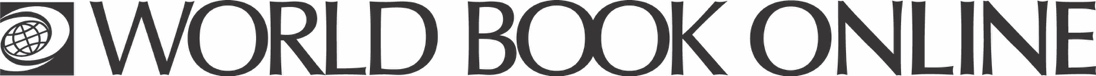 Immigration to Australia pre-1900 WorksheetType History of Australia in search bar in World Book Student.Click on the article ‘History of Australia’ and then scroll down to section titled Convicts and Free immigrants: The balance of convicts and free immigrants to answer the questions below. When did the first group of free settlers or free immigrants arrive in Australia?___________________________________________________________________________How many free settlers arrived in the 1820’s?___________________________________________________________________________What attracted men and women to immigrate to Australia?____________________________________________________________________________________________________________________________________________________________________________________________________________________________________________________________________________________________________________What areas did free immigrants settle?____________________________________________________________________________________________________________________________________________________________________________________________________________________________________________________________________________________________________________What was assisted migration?____________________________________________________________________________________________________________________________________________________________________________________________________________________________________________________________________________________________________________Who did the British government particularly seek out to immigrate to Australia?______________________________________________________________________________________________________________________________________________________Between 1831 and 1840, how many assisted immigrants arrived in Australia?___________________________________________________________________________What was the total number of assisted immigrants by 1850?___________________________________________________________________________Now, scroll down to the subsection, Social Change: Immigrants to help you answer the questions below. How many immigrants arrived in the colonies between 1850 and 1901 and where did they settle?___________________________________________________________________________What discovery attracted a large number of immigrants to Australia in the 1800’s?___________________________________________________________________________Where did majority of the immigrants who came to Australia between 1850 and 1901 come from?_________________________________________________________________________________________________________________________________________________________________________________________________________________________________Which two immigrant groups were not welcome during this time?______________________________________________________________________________________________________________________________________________________Learn more about the White Australia policy: The Immigration Restriction Act of 1901, also known as the White Australia policy, shaped Australia’s immigration policy for the majority of the 1900s. Learn about Australia’s immigration policies pre 1900 to get an understanding of what led to the passing of the Immigration Restriction Act of 1901. Click on the link “See White Australia policy” under the heading Building a nation: A White Australia in the History of Australia article, or search “White Australia policy” in the search bar. Read the article and answer the questions below. When did the movement for a White Australia policy grow? ______________________________________________________________________________________________________________________________________________________What contributed to the growth in the White Australia policy movement?____________________________________________________________________________________________________________________________________________________________________________________________________________________________________________________________________________________________________________Following riots on the Gold Fields, what did the Victorian government do in 1855?______________________________________________________________________________________________________________________________________________________People from which region were used as labourers on sugar plantations in Queensland?______________________________________________________________________________________________________________________________________________________Why did people throughout the colonies call for laws to control immigration from other countries?______________________________________________________________________________________________________________________________________________________Between 1881 and 1888, all colonial governments passed legislation to restrict immigration of people from which nationality to Australia?______________________________________________________________________________________________________________________________________________________Which group was banned from immigrating to Australia by the Federal government in 1901?___________________________________________________________________________Learn more about the immigration of Pacific Islanders to Australia by searching Blackbirders in the search bar.  Click on the ‘Blackbirders’ article and answer the questions below. Who were blackbirders?_________________________________________________________________________________________________________________________________________________________________________________________________________________________________In what years did blackbirding flourish in Australia?______________________________________________________________________________________________________________________________________________________During this era, peoples from what countries came to Australia?______________________________________________________________________________________________________________________________________________________Following the failure of Acts passed to control recruitment of labourers, what did the federal government do in 1904?______________________________________________________________________________________________________________________________________________________